Real Stories of CFC Impact	One of the benefits of the Combined Federal Campaign (CFC) is the collective impact donations have on people and communities in need. Federal employees and retirees give generously and that results in big checks going to charities, empowering their work to make a difference for good. And, we all know that this has been a challenging year for charities as traditional fundraisers have been postponed indefinitely, funding sources have dried up, and financial hardships abound. YN1 Lisette Delbry of the U.S. Navy sums up the situation, “Regardless of what cause is most important to you, the world, in general, is struggling. People need help now more than ever.” Delbrey knows what it is like to suffer hardship. After losing her aunt to a battle with cancer last year, she is committed to supporting cancer research charities through the CFC. People often have a common misconception that it takes a big donation to make a difference. But, that just isn’t true. Seemingly small donations can have a big impact on people and communities in need: $10 removes one ton of carbon dioxide from the atmosphere.$17 funds one day of a clinical trial for one cancer patient.$30 covers one hour of lab use for a scientist research cures for age-related illness.$58 purchases a year’s worth of school fees and supplies for one child.The CFC’s most popular giving method – payroll deduction – allows donors to pledge a little each pay period, adding up to an even bigger impact by the end of the year. “Even if a person thinks their small donation doesn't make a difference … it does,” said Delbrey. “A lot of small donations made through payroll can add up to make a massive impact.” The causes donors are passionate about often arise out of their own stories or those of a loved one. Like Delbrey, Thomasina McPhail from the U.S. Department of Labor chose cancer research as her charitable cause due to a family history of cancer. She carries her health burdens: both she and her son suffer from ulcerative colitis, an affliction of the large intestine causing pain and discomfort for sufferers. Donors interested in finding a charity with a mission that resonates with them can watch charity videos and reach charity success stories on the CFC website: GiveCFC.org. In this challenging year, the steadfastness of the federal community has been awe-inspiring: continuing to fulfill professional responsibilities and keep our country moving. Federal employees and retirees are invited to extend their spirit of service and join the CFC community to do even more to help those in need. Show Some Love at GiveCFC.org.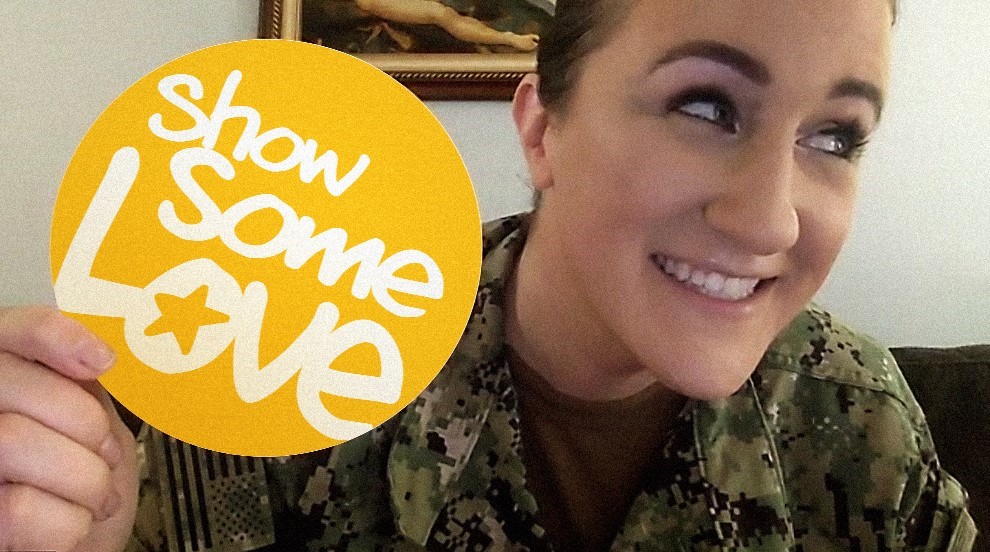 